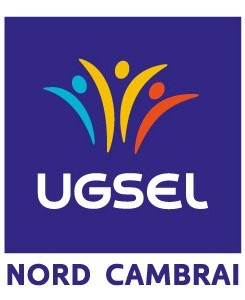 Assemblée Générale ordinaire du Comité de l’UGSEL Nord-Cambrai18 septembre 2019 – 15h30 à 16h30 – Institution Saint Jean, 246 rue Saint Jean 59500 DouaiA envoyer au secrétariat départemental pour le 16 septembre 2019  par courrier : 30 A rue Hautefois 59242 CAPPELLE EN PEVELE ou par Mail : directeur@ugsel59c.frL’établissement : __________________________________________________________________________________________________sera représenté le 18 septembre 2019par le président de l’association : Mme, Melle, M_________________________________________________PROCURATION en cas d’absence du président de l’associationJe soussigné __________________________________________________________ directrice, directeur donne pouvoir àMme, Mr__________________________________________ de l’établissement___________________________________pour voter en mon nom . 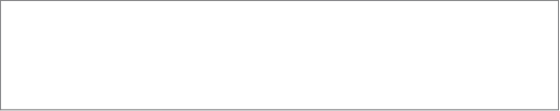 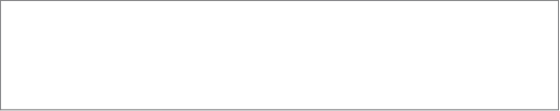 Signature du chef d’établissement							Cachet de l’établissementLe_____  \  _____  \  __________	